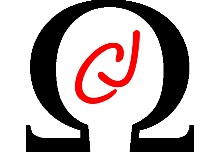 			SPOLEK PRO KRASOVOU SPELEOTERAPIIPŘIHLÁŠKA ZA ČLENAPřihlašuji se tímto za člena Spolku pro krasovou speleoterapii a zavazuji se řádně plnit členské povinnosti, dodržovat stanovy a z nich vyplývající interní předpisy, usilovat o splnění úkolů společnosti a usnesení jejích orgánů. Jsem si vědom toho, že pohyb v jeskynním prostředí je potenciálně nebezpečná činnost a přijímám s tím související rizika.Příjmení, jméno, titul: .........................................................................................................Datum narození: ...............................Korespondenční adresa: ...........................................................................................................PSČ: .........................telefon:...............................................e-mail: ..........................................................V ......................................                   dne  ......................................................PodpisSouhlasím se zasíláním elektronické pošty na uvedenou e-adresu: ano/ne Přijat za člena / čekatele členskou schůzí Spolku pro krasovou speleoterapii dne ...............................